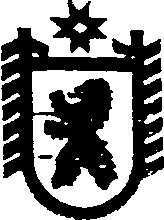 Республика КарелияАДМИНИСТРАЦИЯ СЕГЕЖСКОГО МУНИЦИПАЛЬНОГО РАЙОНАПОСТАНОВЛЕНИЕот  22  декабря  2017 года   №  1007СегежаО внесении изменений в Устав муниципального казенного образовательного учреждения  дополнительного образования «Центр развития образования Сегежского муниципального района»Администрация Сегежского муниципального района п о с т а н о в л я е т:   1. Внести в  Устав муниципального казенного образовательного учреждения  дополнительного образования «Центр развития образования Сегежского муниципального района», утвержденный постановлением администрации Сегежского муниципального района от 23 августа 2016 г. № 755 (далее - Устав), следующие изменения:1)   в пункте 12 слово "образовательных» исключить;   2)  пункт 13   изложить в следующей редакции:  «13.Основными целями деятельности Учреждения  являются:   1) образовательная деятельность по дополнительным общеобразовательным программам;   2) учет детей, нуждающихся в предоставлении места в образовательной организации муниципального образования «Сегежский муниципальный район», реализующей программу дошкольного образования,  в порядке электронной очереди в Единой информационной системе.»  3)   Пункт 14 Устава изложить в следующей редакции:  «14. Для  достижения поставленных целей Учреждение осуществляет следующие  основные виды деятельности: 	1) реализация дополнительных общеобразовательных общеразвивающих программ;	2)  осуществление учета детей, нуждающихся в предоставлении места в образовательной организации муниципального образования «Сегежский муниципальный район», реализующей программу дошкольного образования,  в порядке электронной очереди в Единой информационной системе.»	2. Директору муниципального казенного образовательного учреждения  дополнительного образования ««Центр развития образования Сегежского муниципального района», (Е.Б. Пиняжиной) зарегистрировать изменения в Устав в Межрайонной инспекции Федеральной налоговой службы России № 2 по Республике Карелия. 3. Отделу информационных технологий и защиты информации администрации Сегежского муниципального района (Т.А.Слиж) обнародовать настоящее постановление путем размещения официального текста настоящего постановления в информационно-телекоммуникационной сети «Интернет» на официальном сайте администрации Сегежского муниципального района http://home.onego.ru/~segadmin.            Глава администрации Сегежского муниципального района                                                           Ю.В. ШульговичРазослать: в дело, УО, МКОУ «ЦРО».